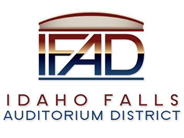 Board of Directors Business MeetingTuesday, December 14, 2021, 7:00 a.m.Location:  Idaho Falls Auditorium District Office/Zoom Videoconferencehttps://us06web.zoom.us/j/87941016059467 Constitution Way, Idaho Falls, Idaho 83402AgendaAction Item - Call to Order Action Item – Accept Agenda Action Item - Accept the Consent Agenda Meeting Minutes – 11-23-21 Review of Payables/FinancialsDiscussion Item –Public Comment (Any member of the public is welcome to take three minutes and share concerns or questions with the Board).Action Item –Receive a construction schedule update from Mike Clements of Bateman Hall and Ken Wheadon of CRSA and approve timeline for Pre-opening Services to begin.  Discussion Item – Review and discuss FF&E financing plan. Report and UpdatesDiscussion Item - Executive Director Report Fundraising/Cash Flow Update State Tax Commission Reports Construction UpdateAction Items Discussion Item - Legal Report     Calendar and AnnouncementsUpcoming IFAD Meeting – Next Meeting on January 11, 2021Discussion Item - Announcements and Minor Questions Discussion Item - Agenda Items for January 11, 2021, meetingPosted on or before 7:00 a.m. on December 12, 2021